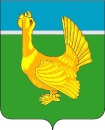 Администрация Верхнекетского районаПОСТАНОВЛЕНИЕО внесении изменений в постановление Администрации Верхнекетского района от 19.11.2014 №1345 «О создании Инвестиционного совета при Администрации Верхнекетского района и утверждении Положения о формировании реестра инвестиционных площадок на территории Верхнекетского района»В целях совершенствования муниципального нормативного правового акта, ПОСТАНОВЛЯЮ:	1. Внести в постановление Администрации Верхнекетского района от 19.11.2014 № 1345 «О создании инвестиционного совета при Администрации Верхнекетского района и утверждении Положения о формировании реестра инвестиционных площадок на территории Верхнекетского района» следующие изменения:	2) преамбулу изложить в следующей редакции:	«В целях повышения эффективности проводимой инвестиционной политики, создания благоприятного инвестиционного климата, а также выработки предложений по созданию эффективных механизмов развития инвестиционной и предпринимательской деятельности на территории муниципального образования Верхнекетский район Томской области»:	1) в Положении об инвестиционном совете при Администрации Верхнекетского района, утвержденном указанным постановлением:	в подпунктах 1 и 4 пункта 4 слова «муниципального образования «Верхнекетский район» заменить словами «муниципального образования Верхнекетский район Томской области»;	в подпункте 7 пункта 5 слова «муниципального образования «Верхнекетский район» заменить словами «муниципального образования Верхнекетский район Томской области»;	в подпунктах 1 и 5 пункта 6 слова «муниципального образования «Верхнекетский район» заменить словами «муниципального образования Верхнекетский район Томской области»;2) состав Инвестиционного совета при Администрации Верхнекетского района, указанный в приложении 2 постановлению изложить в редакции согласно приложению 1 к настоящему постановлению;3) в Положении о формировании реестра инвестиционных площадок на территории Верхнекетского района, утвержденном указанным постановлением:в пункте 1.1 слова «муниципального образования «Верхнекетский район» заменить словами «муниципального образования Верхнекетский район Томской области»;в пункте 1.2 слова «муниципального образования «Верхнекетский район» заменить словами «муниципального образования Верхнекетский район Томской области»;в пункте 1.3 слова «муниципального образования «Верхнекетский район» заменить словами «муниципального образования Верхнекетский район Томской области»;	в пункте 1.5 слова «муниципального образования «Верхнекетский район» заменить словами «муниципального образования Верхнекетский район Томской области»;	в пункте 1.6 слова «муниципального образования «Верхнекетский район» заменить словами «муниципального образования Верхнекетский район Томской области»;	в пункте 3.1 слова «муниципального образования «Верхнекетский район» заменить словами «муниципального образования Верхнекетский район Томской области»;	приложение 1  изложить в редакции согласно приложению 2 к настоящему постановлению;	приложение 2  изложить в редакции согласно приложению 3 к настоящему постановлению.	2. Настоящее постановление вступает в силу со дня его официального опубликования в информационном вестнике Верхнекетского района «Территория».	3. Разместить настоящее постановление на официальном сайте Администрации Верхнекетского района.Глава Верхнекетского  района                                                С.А. АльсевичВоркунов М.В.2-26-72Дело - 2,  ОСЭР -1, Инвестиционный совет- 12, поселения – 9Приложение 1к постановлению Администрации Верхнекетского районаот 31 июля 2020 г. № 728Приложение 2к постановлению Администрации Верхнекетского районаот 19 ноября 2014 г.  № 1345Состав Инвестиционного совета при Администрации Верхнекетского районаПриложение 2к постановлению Администрации Верхнекетского районаот 31 июля 2020 г. № 728Приложение 1к Положению о формировании реестра инвестиционных площадок на территории Верхнекетского районаФормареестра инвестиционных площадокна территории Верхнекетского районаПриложение 3к постановлению Администрации Верхнекетского районаот 31 июля 2020 г. № 728Приложение 2к Положению о формировании
реестра инвестиционных площадок на территории Верхнекетского районаФормапаспорта инвестиционной площадкина территории Верхнекетского районаПриложение: ситуационный план территории (выкопировка земельного участка)31 июля 2020 г.р.п. Белый ЯрВерхнекетского района Томской области№ 728АльсевичСветлана Александровна- Глава Верхнекетского района – председательМискичековаНаталья Александровна- начальник отдела социально-экономического развития Администрации Верхнекетского района - заместитель председателяНикешкин Сергей Александрович - заместитель главы Верхнекетского района по промышленности, ЖКХ, строительству, дорожному комплексу и безопасности ВоркуновМихаил Викторович- главный специалист по стратегическому развитию отдела социально-экономического развития Администрации Верхнекетского района - секретарьКолчанова Татьяна Николаевна- начальник отдела жилищно-коммунального хозяйства Администрации Верхнекетского районаЛарионовСергей Александрович- начальника отдела промышленности, транспорта и связи Администрации Верхнекетского районаТолмачёваАлёна Сергеевна- начальник управления по распоряжению муниципальным имуществом и землей Администрации Верхнекетского районаМедведев Вячеслав Юрьевич- директор МКУ «Инженерный центр»ЛюткевичАртем Георгиевич- глава Белоярского городского поселения (по согласованию)КондратюкНиколай Николаевич- ведущий специалист по архитектуре и строительству Администрации Белоярского городского поселения (по согласованию)Мингалеев Игорь Фёдорович- член Общественного совета при Администрации Верхнекетского района (по согласованию)Ворошилов Егор Сергеевич- начальник Белоярского РЭС ПАО «Томская распределительная компания» (по согласованию)ШаравинДмитрий Петрович- начальник линейно-технического участка (Верхнекетского района) Нарымского линейно-технического цеха Межрайонного центра технической эксплуатации телекоммуникаций Томского филиала ОАО «Ростелеком» (по согласованию)№п/пНаименование  площадкиМесторасположенияплощадкиФорма собственностиПлощадь,кв.м.Наличиеинфраструктуры и коммуникацийНаличие  зданий и сооруженийПредполагаемые   направления использованияПримечание1. Общая информация                                            1. Общая информация                                            Муниципальное образованиеТип площадки (краткое описание)              Удаленность площадки от центра муниципального образованияУдаленность площадки от ближайшего населенного пункта (если площадка находится за пределами населенного пункта), км; наименование населенного пункта2. Характеристика земельного участка2.1. Общая информация2.1.1. Категория земель2.1.2. Тип местности2.1.3. Историческая справка об использовании площадки2.1.4. Вид разрешенного использования2.1.5. Адрес земельного участка2.1.6.Условия использования/приобретения площадки (аренда/продажа)2.2. Параметры участка2.2.1. Площадь, кв.м.2.2.2. Возможность расширения границ территории площадки (или выдела отдельных участков)2.3. Данные о собственнике (-ах) земельного участка2.3.1. Вид (форма) владения земельным участком (собственность, аренда, другая)2.3.2. Собственник (уполномоченный представитель собственника)2.3.3. Контактные данные собственника (уполномоченного представителя собственника)2.4. Данные о пользователе (-ях) земельного участка2.4.1. Наименование пользователя2.4.2. Контактные данные пользователя2.4.3. Документы, подтверждающие право пользования2.4.4. Срок использования земельного участка3. Инженерная инфраструктура площадки3.1. Электроснабжение3.1.1. Обслуживающая компания3.2.2. Удаленность от точек присоединения к сетям энергоснабжения, км.3.2.3. Краткая характеристика подстанции3.2.4. Дополнительная информация3.2. Водоснабжение и водоотведение3.2.1. Обслуживающая компания (водоснабжение, водоотведение)3.2.2. Удаленность ближайшей точки подключения к системе водоснабжения, км3.2.3. Способ водоотведения3.2.4. Дополнительная информация3.3. Теплоснабжение3.3.1. Возможность подключения к централизованной сети теплоснабжения3.3.2. Обслуживающая компания (при наличии возможности подключения)3.3.3. Удаленность ближайшей точки подключения к системе централизованного теплоснабжения (при наличии возможности подключения), км3.3.4. Дополнительная информация4. Транспортная инфраструктура4.1. Наличие автомобильных подъездных путей4.2. Наличие ж/д тупика4.3. Удаленность от железнодорожной станции, км5. Сети телекоммуникаций (телефон, Интернет, иное)6. Здания и сооружения на территории                              6.1. Наименование объекта6.2. Оценка текущего состояния6.3. Как используется в настоящее время7. Не менее двух фотографий территории (участка)8. Предполагаемые направления использования9. Контактная информация                             Должность, ФИО                             Телефон                                        Электронная почта                              